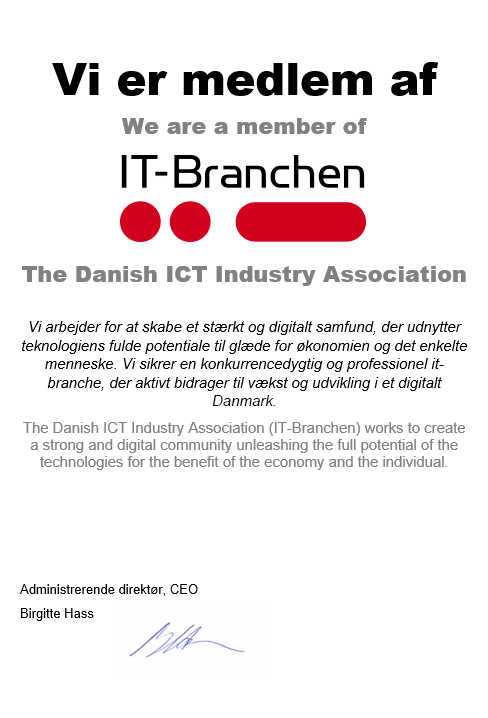  har været medlem af IT-Branchen siden  has been a member of The Danish ICT Industry Association since 